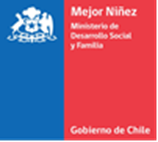 ANEXO N°4CARTA DE COMPROMISO RELATIVO AL RECURSO HUMANO, RECURSOS MATERIALES Y DECLARACIÓN JURADAEn _____________________ (ciudad), a _____________________ (fecha). Yo, __________________________ cédula nacional de identidad Nº_____________, representante legal del colaborador acreditado denominado ______________________________________, me comprometo de conformidad a lo establecido en las bases de licitación, que en el caso de resultar adjudicada la propuesta presentada acompañaré en el plazo máximo de 5 días hábiles contados desde que se comunican los resultados del concurso público en la página web del Servicio y para la firma del convenio, la siguiente documentación: I.- En lo relativo al Recurso humano:1.- Nómina con la conformación del equipo completo, de acuerdo con lo establecido en las Orientaciones Técnicas (Anexo N°5). Deberán adjuntarse los títulos profesionales de grado y certificados de especialización o postgrado que acrediten la especialización del personal técnico y profesional, así como quienes trabajen en trato directo con los niños, niñas y adolescentes respecto de los cargos que correspondan según las orientaciones técnicas del modelo de intervención, a fin de dar cumplimiento a lo dispuesto en el artículo 30, letra a) de la ley N° 20.032.2.- Respecto de todos los integrantes del equipo, se deberán adjuntar sus certificados de antecedentes para fines especiales, con una antigüedad no superior a 30 días hábiles anteriores a la suscripción del convenio, a que se refiere el artículo 12, letra d) del D.S. N° 64, de 1960, del Ministerio de Justicia y Derechos Humanos, sobre prontuarios penales.3.- Respecto de todos los integrantes del equipo, se deberán adjuntar Consulta de inhabilidades para trabajar con menores de edad, con una antigüedad no superior a 30 días hábiles anteriores a la suscripción del convenio, respecto de los reportes o verificaciones pertinentes en el Registro Civil e Identificación, Certificado de inhabilidades para trabajar con Niños, donde conste la información respecto a si se encuentran o no afectos a la inhabilitación prevista en el artículo 39 bis del Código Penal, consultando, a este respecto, la sección del Registro de Condenas denominada “Inhabilitaciones para ejercer funciones en ámbitos educacionales o con menores de edad” (artículo 39 bis del Código Penal). 4.- Respecto de todos los integrantes del equipo, se deberá acompañar una Declaración Jurada Simple de que no se encuentran afecto a las inhabilidades del artículo 56 de la ley N°21.302 y de no tener dependencia grave de sustancias estupefacientes o psicotrópicas ilegales, a menos que justifique su consumo por un tratamiento médico, en cuyo caso deberán acompañar la certificación médica correspondiente, y que no son consumidores problemáticos de alcohol. Dicha declaración deberá tener una antigüedad no superior a 30 días hábiles, anteriores a la suscripción del convenio (Anexo N°7).5.- Currículum Vitae de todos los integrantes del equipo. (Anexo N°5).Cabe señalar que los requerimientos de conformación del equipo están definidos en las Bases Técnicas y Orientaciones Técnicas, debiendo el colaborador dar cumplimiento a los cargos y jornadas que correspondan, según el número de plazas establecidas en el Anexo N°1 y los cargos y jornadas establecidas en el Anexo N°5 de las bases de licitación. La selección del personal profesional, técnico y administrativo del proyecto deberá ser realizada o gestionada por el colaborador acreditado que se adjudicó el respectivo proyecto, mediante un Proceso de Evaluación de Recursos Humanos que permita asegurar su idoneidad para el trabajo con niñez y adolescencia vulnerada en sus derechos. El personal que se desempeñe en el programa y que tenga trato directo con niños, niñas y adolescentes deberá tener una salud mental y física comprobable compatible con el cargo, y las cualificaciones técnicas y/o profesionales necesarias para un correcto ejercicio del mismo. En razón de lo anterior, el personal deberá someterse cada dos años a una evaluación de salud física y mental de acuerdo al procedimiento que fije el respectivo reglamento. Por otra parte, el colaborador acreditado adjudicado se compromete a que los integrantes de su equipo participarán en, al menos, un curso de formación dictado por el Servicio Nacional de Protección Especializada a la Niñez y Adolescencia, el que se impartirá mientras dure la ejecución del proyecto postulado.Para estos efectos, y de acuerdo al artículo 55 de la ley N°21.302, el Servicio ha implementado la Academia de Formación Especializada, “Conectando Saberes”, plataforma digital que imparte cursos de formación, los que se encuentran disponibles en https://www.mejorninez.cl/academia-conectando-saberes.html .Para formalizar la postulación, los Colaboradores deben comprometerse a la participación de los integrantes del equipo en, al menos, un curso de formación que se imparte en la plataforma antes citada. II.- En lo relativo a los Recursos Materiales: 1.- Para la firma del convenio, se solicitará un documento que sirva al colaborador para acreditar que contará con dicho inmueble al momento de inicio del convenio, esto es, título de dominio, contrato de arriendo, comodato, destinación u otra forma de garantizar que se contará con aquél.Sobre el inmueble:Número de oficinas o salas pertinentes, equipadas con escritorios, sillas, *computadores, teléfonos, gavetas para archivos de carpetas de causas, estantes para guardar materiales.Espacios ornamentados y mobiliario adecuado para niños, niñas, adolescentes y sus familias.Baño para el personal y para público accesible a niños(as) y adolescentes y familias.Salas de intervención individuales y grupalesSala de estar o de recepción, como espacios adecuados tanto para personas adultas, como para niños, niñas y adolescentes*Los computadores se requieren para ingresar y registrar los datos de niños, niñas y adolescentes al Sistema Integrado de Información, Seguimiento y Monitorio (SIS) de Mejor Niñez, por tanto, es necesario contar con éstos desde el inicio de ejecución del proyecto.Ubicación:El Proyecto debe estar emplazado en un lugar de fácil acceso, y en zonas sin riesgo inminente para la salud o seguridad de los usuarios/as o los/as trabajadores/as.2.- El inmueble del proyecto deberá dar cumplimiento a las exigencias contenidas en las Orientaciones y Bases Técnicas requeridas según la infraestructura o recursos materiales. III.- En lo relativo a la presentación de antecedentes que se indican:1.- Certificado de Cumplimiento de Obligaciones Laborales y Previsionales (F30-1), emanado de la Dirección del Trabajo, que acredite que, el colaborador acreditado ha cumplido con las obligaciones laborales y previsionales que tiene con sus trabajadores y trabajadoras, incluidas las eventuales indemnizaciones legales asociadas al término de la relación laboral. Dicho certificado deberá tener la calidad de “vigente” al momento de suscripción del convenio.La calidad de “vigente” se constatará revisando el N°5 "Período Certificado y Ámbito de validez" de dicho certificado, donde se indica específicamente la validez del mismo, considerando el mes/año, debiendo encontrarse vigente al mes de suscripción del convenio, es decir, que se indique el mes relativo a la suscripción del convenio y del año 2023. En el evento de que dicho certificado no indique un plazo determinado y sólo señale la fecha de su emisión, se considerará “vigente”, si el documento fue emitido en el mes de suscripción del convenio. Se excluirá del cumplimiento de este requisito, a las instituciones públicas, entendiendo por tales, aquellas que forman parte de la Administración del Estado, de conformidad con lo dispuesto en el artículo 1° inciso segundo del DFL N°1/19.653, que fija el texto refundido, coordinado y sistematizado de la ley N°18.575, Orgánica Constitucional de Bases Generales de la Administración del Estado. Lo anterior, puesto que tal exigencia puede ser corroborada a través de otros medios de verificación institucional, acorde con los principios de coordinación y unidad de acción, contemplados en los artículos 3° y 5° de la citada ley N°18.575.2.- Anexo N°6, denominado Formato de Declaración jurada simple sobre Inhabilidades y Sanciones suscrita por el representante legal del organismo colaborador. Dicha declaración deberá tener una antigüedad no superior a 30 días hábiles, anteriores a la suscripción del convenio. Esta carta de compromiso se efectúa para ser presentada ante el Servicio Nacional de Protección Especializada a la Niñez y Adolescencia.Nombre y firma Representante legalColaborador Acreditado